                                                                               (Form F-05)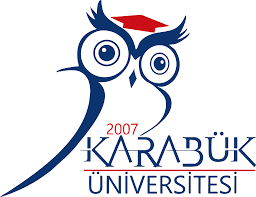 T.CKARABÜK ÜNİVERSİTESİLİSANSÜSTÜ EĞİTİM ENSTİTÜSÜÖZEL ÖĞRENCİ / DİĞER ENSTİTÜLERDEN ALINANDERSLERİN KREDİYE SAYDIRILMASI İÇİN BAŞVURU DİLEKÇESİ.................................................................................... ANABİLİM DALI BAŞKANLIĞINA	Anabilim dalınız ............................................. numaralı Tezsiz Yüksek Lisans/Tezli Yüksek Lisans/Doktora programı öğrencisiyim. ............................... öğrenci statüsünde bulunduğum dönemde başarılı olduğum aşağıda dönemi, yarıyılı, kodu, adı, kredisi ve notu belirtilen derslerin Lisansüstü kredime saydırılması konusunda gereğini saygılarımla arz ederim. 											 ........./........./20.......											    ................................................											  (Adı-Soyadı, İmza)Adres:		.......................................................................................................................		.......................................................................................................................Telefon: 	.......................................................................................................................E-posta:	.........................................................@..........................................................Krediye Saydırılmak İstenilen Dersler :Diğer Enstitülerden Alınan Derslerin Krediye Saydırılması              Özel Öğrenci İken Alınan Derslerinin Krediye Saydırılması              Program Dışı Derslerinin Krediye SaydırılmasıDilekçe Eki : Transkript DANIŞMAN GÖRÜŞÜ	Danışmanlığını yürüttüğüm ...............................................................................’ın ............................. öğrenci statüsünde bulunduğu dönemde başarılı olduğu yukarıda belirtilen derslerin Lisansüstü kredisine sayılması tarafımca uygun görülmüştür.											......../........./20.......  										.........................................................										        (Unvan, Ad, Soyad, İmza)Not: İlgili formu Anabilim Dalı başkanlığınıza teslim ediniz.